Załącznik Nr 2 do zarządzenia Nr OR.0050.44.2024
Burmistrza Ozimka z dnia. 8 marca 2024 r.Regulamin konkursu ofert na wybór operatora Wyspy Rehdanza(zwany dalej „Regulaminem konkursu”)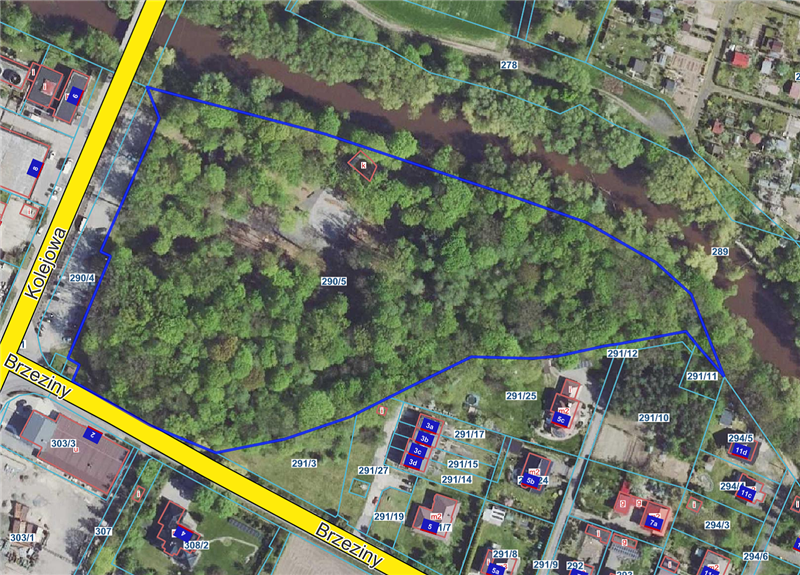 § 1. Organizator konkursu1. Podmiot ogłaszający pisemny, nieograniczony konkurs ofert – Gmina Ozimek, ul. ks. J. Dzierżona 4b, 46-040 Ozimek, zwana w dalszej części regulaminu – Organizatorem.2. Ogłoszenie o konkursie zostanie umieszczone w Biuletynie Informacji Publicznej Urzędu Gminy i Miasta w Ozimku www.bip.ozimek.pl   oraz na tablicy ogłoszeń Urzędu Gminy i Miasta w Ozimku na okres 21 dni.3. Planowany termin rozstrzygnięcia konkursu: kwiecień 2024r.4. Konkurs prowadzony jest w języku polskim, wszystkie dokumenty należy składać w języku polskim, a w przypadku dokumentów sporządzonych w języku obcym w poświadczonym przez tłumacza przysięgłego przekładzie na język polski.5. Organizator nie dopuszcza składania ofert częściowych.6. Przewiduje się wybór jednego Operatora dla całej powierzchni objętej przedmiotem konkursu.7. Organizator konkursu powołuje Komisję konkursową składającą się z 6 osób.8. Skład Komisji konkursowej został ustalony zarządzeniem Burmistrza Ozimka.9. Konkurs odbywa się w formie dwuetapowej.10. Konkurs przeprowadzony jest w oparciu o przepisy ustawy z dnia 23 kwietnia 1964 r. Kodeks cywilny (Dz. U. z 2023 r., poz. 1610 z późn. zm.) oraz ustawy z dnia 21 sierpnia 1997r. o gospodarce nieruchomościami (Dz. U. z 2023 r., poz. 344 z późn. zm.). Do konkursu nie stosuje się przepisów ustawy z dnia 11 września 2019 r. Prawo zamówień publicznych (Dz. U. z 2023r., poz. 1605 z późn. zm.).§ 2. Przedmiot konkursu1. Przedmiotem konkursu ofert jest wyłonienie Oferenta – Operatora, z którym zostanie zawarta umowa użyczenia nieruchomości nr 290/5 km 5, o pow. 2,671 ha, położonej w Ozimku między ulicami Kolejowa i Brzeziny, będącej własnością Gminy Ozimek, dla której Sąd Rejonowy w Opolu prowadzi księgę wieczystą nr OP1O/00086941/9.2. Nieruchomość położona jest w terenie nadrzecznym (rzeka Mała Panew), zagospodarowana niezadaszoną sceną przeznaczoną na wydarzenia kulturalne i artystyczne oraz znajdującym się za nią budynkiem socjalno-technicznym (szatnia, WC, pomieszczenie gospodarcze). Budynek socjalny wyposażony jest w instalacje elektryczną, wodno-kanalizacyjną, a ponadto działka wyposażona jest w oświetlenie uliczne i ścieżkę pieszo-rowerową.3. Na terenie znajduje się drewniana wiata grillowa o podłożu murowanym, ławki i ławo-stoły trwale związane z gruntem, kosze oraz przy scenie teren utwardzony płytami betonowymi. Z użyczanej nieruchomości jest dostęp do przystani kajakowej. Na terenie działki usytuowany jest ponadto plac zabaw, urządzenia sportowe i siłowe. Wyspa Rehdanz’a jest terenem parkowym, porośniętym starodrzewiem i inną roślinnością, na którym ponadto znajdują się 2 bunkry ochronne.4. Nieruchomość w głównej i przeważającej części stanowi teren rekreacyjno-wypoczynkowy,
w miejscowym planie zagospodarowania przestrzennego przeznaczona jest pod tereny zieleni parkowej B.ZP.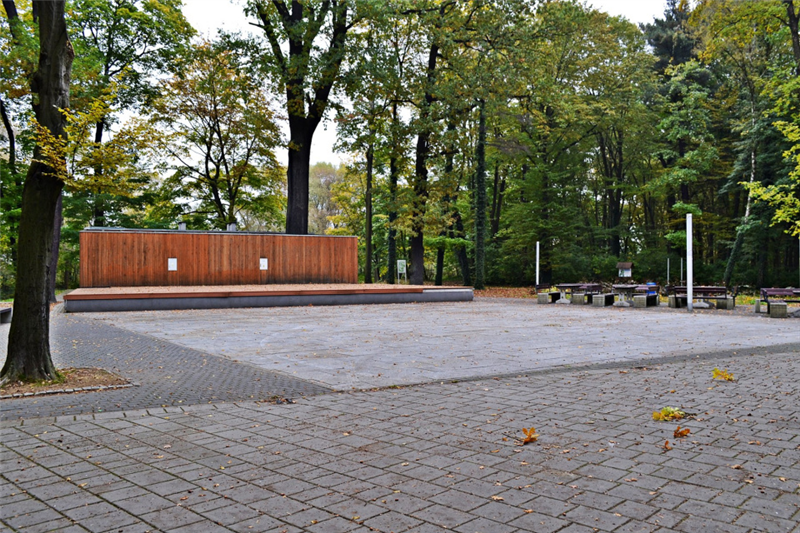 Fot. 1 Scena do wydarzeń kulturalno-artystycznych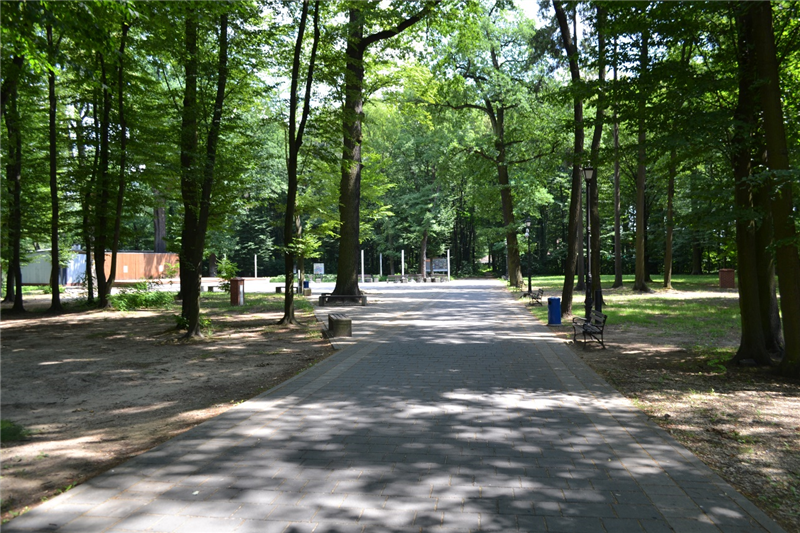 Fot.2 Ścieżka pieszo-rowerowa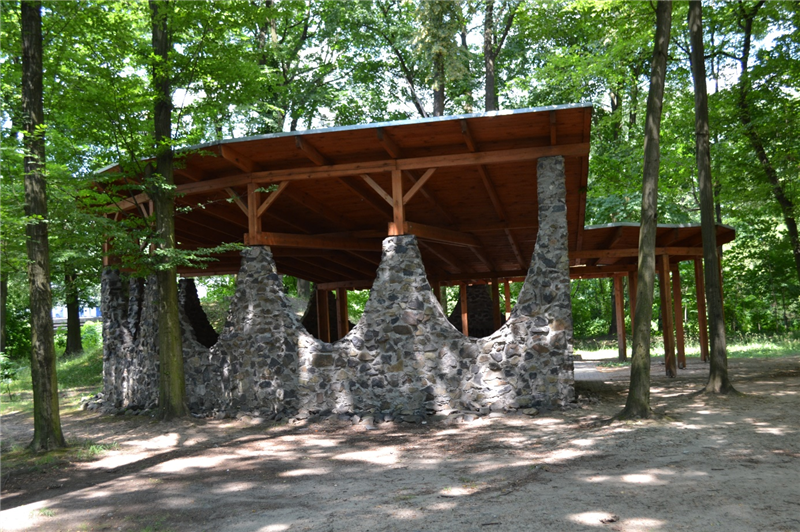 Fot. 3 Wiata drewniana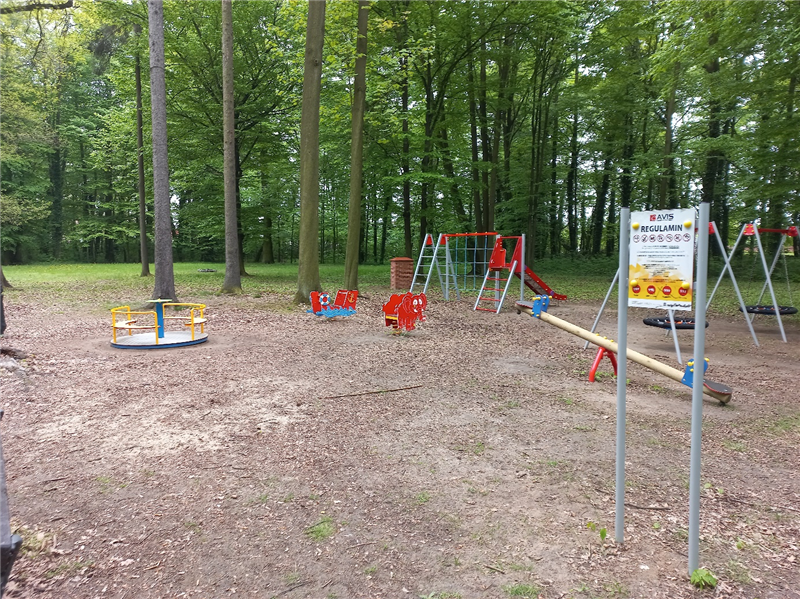 Fot. 4 Plac zabaw5. Przedmiotem konkursu będzie użyczenie terenu oraz zagospodarowanie przestrzeni przeznaczonej dla prowadzenia punktu gastronomicznego oraz opracowanie koncepcji działań i ich realizacja w ramach projektu „Wyspa Rehdanza”.6. Organizator konkursu wybierze Operatora, który w najwyższym stopniu będzie spełniał stawiane w przedmiotowym konkursie kryteria.7. Przystosowanie powierzchni objętej konkursem dla potrzeb świadczenia usług gastronomicznych na zasadach określonych Regulaminem konkursu obciąża w całości Operatora.8. Umowa użyczenia (której wzór stanowi załącznik nr 1) zostanie zawarta na okres 5 (pięciu) lat z możliwością jej wydłużenia na dalszy czas oznaczony, lecz nie dłuższy niż kolejne 5 lat. Wydłużenie umowy wymagać będzie zgody Organizatora konkursu.§ 3. Określenie zasad zagospodarowania przestrzeni1. Zgodnie z zapisami MPZP na ww. terenie ustala się:1) przeznaczenie podstawowe terenów stanowi zieleń parkowa2) dopuszcza się lokalizację:a) sieci u rządzeń infrastruktury technicznejb) ciągów pieszo-rowerowychc) urządzeń sportowo rekreacyjnych3) zakazuje się lokalizacji budynków2. W zakresie zasad zagospodarowania terenu ustala się:1) obowiązek utrzymywania i konserwowania istniejącej zieleni parkowej2) minimalna szerokość ciągów pieszo-rowerowych – 3m,3) minimalna powierzchnia biologicznie czynna nie powinna być mniejsza niż 80%4) teren oznaczony symbolem B.ZP.6 znajduje się na obszarze szczególnego zagrożenia powodzią (prawdopodobieństwo wystąpienia powodzi jest średnie i wynosi 1 raz na 100 lat)3. Wyspa Rehdanza ma być miejscem spotkań i wypoczynku mieszkańców Ozimka i turystów, którzy będą mieli możliwość skorzystania z punktu gastronomicznego oraz przestrzeni do wypoczynku i rekreacji na terenie Wyspy oraz uczestniczenia w zaproponowanych animacjach. Wyspa Rehdanza ma być atrakcyjnym miejsce spotkań w sezonie letnim w Ozimku.4. Przedmiot użyczenia szczegółowo określono w §2 Regulaminu.5. Zadaniami Operatora będą:1) aranżacja i zagospodarowanie udostępnionego terenu na działalność gastronomiczną oraz prowadzenie punktu gastronomicznego dla konsumentów,2) prowadzenie działalności gastronomicznej, eventowej i rekreacyjnej w ramach udostępnionego terenu,3) aranżacja i zagospodarowanie udostępnionego terenu na cele rekreacyjne, wypoczynkowe, w tym zaplanowanie i zapewnienie wyposażenia terenu w elementy aranżacyjne i rekreacyjne np. kosze, leżaki, zabawki, parasole.4) opracowanie koncepcji działań na Wyspie Rehdanza składających się ze: zorganizowania i prowadzenia strefy gastronomicznej oraz strefy wypoczynku, rekreacji, animacji, wraz ze scenariuszem eventów, animacji i elementami wyposażenia / aranżacji wyspy5) zapewnienie bieżącego utrzymania czystości na terenie Wyspy wraz z zapewnieniem pojemników na śmieci i wywozu śmieci6. Ponadto Operator zobowiązany będzie do:1) zapewnienia terenu ogólnodostępnego dla Gminy Ozimek i jej jednostek organizacyjnych, organizacji pozarządowych, fundacji i stowarzyszeń zamierzających wykorzystać teren pod imprezy okolicznościowe,2) zapewnienia terenu ogólnodostępnego dla osób fizycznych,3) zapewnienia możliwości korzystania z przystani kajakarskiej osobom uprawiającym sport kajakarski zarówno wyczynowo jak i amatorsko,4) naprawy instalacji elektrycznej w obiekcie szatni/budynku socjalnym za sceną (okres realizacji do 6 miesięcy od zawarcia umowy),5) naprawy budynku socjalnego poprzez m.in. remont dachu, rynien, szyb  (okres realizacji do 6 miesięcy od zawarcia umowy),6) naprawy uszkodzonych ławek, koszy, drewnianej wiaty (okres realizacji do 2 miesięcy od zawarcia umowy) i utrzymywanie ich w stanie dobrym przez cały okres trwania umowy,7) utrzymania w dobrym stanie przystani kajakowej przez cały okres trwania umowy,8) usytuowania na terenie Wyspy punktu gastronomicznego nietrwale związanego z gruntem o powierzchni min 25 m2, 9) dokonywania corocznych przeglądów placu zabaw i urządzeń sportowych usytuowanych na użyczanym terenie i dokonywanie napraw z nich wynikających. Operator każdorazowo przedstawi użyczającemu protokół z dokonanego przeglądu i protokół usunięcia ewentualnych uszkodzeń,10) całorocznej pielęgnacji zieleni, koszenia wyspy min 3 razy do roku, cięcia pielęgnacyjnego drzew min 1 raz w roku w uzgodnieniu z użyczającym i pod nadzorem osoby wskazanej przez użyczającego, bieżącego usuwania suchych gałęzi i konarów drzew, zgłaszanie użyczającemu potrzeby usunięcia drzew zagrażających bezpieczeństwu11) przygotowania miejsca pod pole namiotowe na min 10 stanowisk (doprowadzenie napięcia 380 V) (okres realizacji do 12 miesięcy od zawarcia umowy),12) ponoszenia kosztów zużycia mediów (woda, ścieki, energia elektryczna).7. W terminie nie dłuższym, niż 6 (sześciu) miesięcy, licząc od dnia zawarcia umowy użyczenia, Operator zobowiązany jest przystosować przestrzeń objętą konkursem dla potrzeb świadczenia usług gastronomicznych oraz realizować powyższe usługi zgodnie z obowiązującymi przepisami prawa, postanowieniami Regulaminu konkursu, a także zaprezentowaną w niniejszym postępowaniu konkursowym ofertą. W tym celu winien uzyskać własnym kosztem i staraniem wszelkie niezbędne zgody, uzgodnienia lub pozwolenia wynikające z odpowiednich przepisów prawa, a w szczególności takie, które umożliwiają wykonanie stosownych prac i robót budowlanych oraz ich odbiór, a następnie prowadzenie działalności w przedmiocie konkursu. Kserokopie tych dokumentów (poświadczone za zgodność z oryginałem) oraz oryginały do wglądu operator przedłoży Burmistrzowi Ozimka najpóźniej na 7 dni przed dniem rozpoczęcia działalności w przedmiocie użyczenia wraz z oświadczeniem, że okazane dokumenty są kompletne i wystarczające do prowadzenia działalności będącej przedmiotem konkursu. Niezależnie od powyższego, Operator na bieżąco będzie informował Organizatora konkursu o postępowaniu prac inwestycyjnych mających na celu zagospodarowanie przestrzeni objętej konkursem dla potrzeb świadczenia usług gastronomicznych.8. Świadczenie usług gastronomicznych w obrębie przestrzeni konkursowej może nastąpić niezwłocznie po przystosowaniu powierzchni do możliwości świadczenia usług objętych konkursem.9. Wszelkie koszty wynikające z potrzeby przystosowania przestrzeni objętej konkursem dla potrzeb świadczenia usług na zasadach określonych Regulaminem konkursu oraz umową obciążają Operatora. W szczególności Operator pokryje należności wynikające z konieczności przeprowadzenia konsultacji, czynności analitycznych, projektowych w tym obejmujących uzyskanie stosownych uzgodnień oraz pozwoleń organów administracji publicznej bądź innych podmiotów, a także wszelkie koszty wynikające z realizacji prac i robót budowlanych.10. Operator zapewni wpisanie obiektu gastronomicznego w przestrzeń go otaczającą, tak aby nie stanowił on negatywnej, wizualnej dominanty.11. Operator zabezpieczy w obrębie przestrzeni objętej konkursem wszelkie dotychczas zrealizowane nasadzenia. Operator opracuje i przedstawi Organizatorowi konkursu zasady pielęgnacji oraz ochrony zieleni w obrębie przedmiotu konkursu.12. Rozpoczęcie działalności przez Operatora w obrębie przedmiotu użyczenia w postaci świadczenia usług gastronomicznych na zasadach określonych w Regulaminie Konkursu, Umowie użyczenia oraz Ofercie nastąpi w terminie do 7 dni licząc od dnia przystosowania przestrzeni konkursowej dla potrzeb realizacji tychże usług.§ 4. Warunki umowy użyczenia1. Operator zobowiązany będzie do:1) aranżacji i zagospodarowania udostępnionego terenu na prowadzenie punktu gastronomicznego wraz z letnim ogródkiem gastronomicznym dla konsumentów,2) prowadzenie działalności gastronomicznej, eventowej i rekreacyjnej w ramach udostępnionego terenu;3) aranżacji i zagospodarowania udostępnionego terenu na cele rekreacyjne, wypoczynkowe, w tym zaplanowania i zapewnienia wyposażenia terenu w elementy aranżacyjne i rekreacyjne np. kosze, leżaki, zabawki plażowe, sportowe, parasoleMinimalna wymagana liczba elementów stałej aranżacji (uzupełnianej w przypadku zniszczenia):- parasole (min. 4 sztuk). Parasol powinien mieć czaszę o średnicy min. 190 centymetrów.4) realizacji opracowanej i przedstawionej wraz z ofertą koncepcji eventowej obejmującej co najmniej 2 bezpłatne wydarzenia w każdym z miesięcy - maj, czerwiec, lipiec, sierpień oraz wrzesień, w tym:a. co najmniej 1 wydarzenie w każdym miesiącu skierowane do rodzin z dziećmi odbywające się w dzień weekendowy w godzinach przedpołudniowych lub popołudniowych (przykładem mogą być animacje dla dzieci, zabawy sportowe, pokazy itd.),b. co najmniej 1 wydarzenie w każdym miesiącu skierowane do dorosłych oraz młodzieży odbywające się w dzień weekendowy w godzinach popołudniowych lub wieczornych  (przykład: kino pod chmurką, koncerty, występy kabaretowe)Liczba eventów oraz atrakcji w ciągu jednego miesiąca stanowi kryterium oceny. Oferent może zaproponować większą liczbę eventów oraz atrakcji w ramach projektu Wyspa Rehdanza.5) zapewnienie bieżącego utrzymania czystości na terenie Wyspy, w szczególności w zakresie strefy gastronomicznej i wywozu śmieci na własny koszt6) realizacji pozostałych działań określonych w §3 pkt 3.2. Wymagania dodatkowe:1) liczba osób zatrudnionych do obsługi powinna być dostosowana do frekwencji odwiedzających tak, aby zapewnić ich sprawną obsługę każdego dnia, z tym zastrzeżeniem iż dla ważności składanej oferty nie ma znaczenia rodzaj stosunku prawnego łączącego Operatora z zatrudnioną osobą,2) w ramach działalności gastronomicznej operat zobowiązuje się do zapewnienie asortymentu dla dorosłych i dla dzieci3) niedopuszczalne są duże oznaczenia sponsorskie np. wielokolorowe parasole lub namioty piwne, promocyjne elementy dmuchane i inne duże elementy brandingowe4) zakaz wjazdu dla pojazdów o nośności powyżej 3,5 tony na teren wyspy5) dopuszcza się płatne eventy zewnętrzne – z zastrzeżeniem, iż Operator zobowiązany będzie do otrzymania na ich organizację zgody użyczającego6) wszystkie eventy oraz atrakcje muszą być ogólnodostępne.§ 5. Warunki udziału w konkursie oraz wymagane oświadczenia i dokumenty1. Uczestnikiem konkursu może być osoba fizyczna prowadząca działalność gospodarczą, osoba prawna lub jednostka organizacyjną nieposiadająca osobowości prawnej, a także podmioty te występujące wspólnie, o ile spełniają warunki określone w Regulaminie konkursu.2. Wymogi wobec Uczestników konkursu:1) nieznajdowanie się w stanie upadłości lub likwidacji;2) niezaleganie z podatkami oraz składkami na ubezpieczenia społeczne,3) posiadanie środków finansowych lub zdolności kredytowej umożliwiającej uruchomienie działalności zgonie z wymogami Gminy Ozimek, nie mniejszej niż kwota 200 000 zł (słownie: dwieście tysięcy złotych 00/100). Wymagana jest informacja banku lub spółdzielczej kasy oszczędnościowo-kredytowej potwierdzającej wysokość posiadanych środków finansowych lub zdolność kredytową Uczestnika konkursu w okresie nie wcześniejszym niż 1 miesiąc przed upływem terminu składania ofert;4) posiadanie ubezpieczenie od odpowiedzialności cywilnej w związku z prowadzoną działalnością na kwotę co najmniej 200 000 zł,5) w przypadku Uczestnika konkursu będącego osobą fizyczną prowadząca działalność gospodarczą pozostającą w związku małżeńskim oświadczenie małżonka o wyrażeniu zgody na zaciągnięcie zobowiązań wynikających z umowy użyczenia lub oświadczenie o rozdzielności majątkowej;3. Warunkiem udziału w konkursie jest złożenie następujących dokumentów:1) oferty przygotowanej zgodnie z zapisami § 6 Regulaminu konkursu wraz z wizualizacją przestrzeni (koncepcją),2) dowód uiszczenia wadium;3) w przypadku prowadzenia działalności w formie spółki cywilnej poświadczonej za zgodność z oryginałem kopii umowy spółki wraz ze wszystkimi zmianami;4) wydruk z Centralnej Ewidencji Działalności Gospodarczej lub Krajowego Rejestru Sądowego5) oświadczenia o braku zobowiązań wobec osób trzecich, egzekwowanych w drodze postępowania egzekucyjnego, upadłościowego lub układowego oraz brak postanowienia o upadłości lub likwidacji Uczestnika konkursu;6) oświadczenia, że Uczestnik konkursu nie zalega z podatkami,7) oświadczenia, że Uczestnik konkursu nie zalega z opłatą składek na ubezpieczenia społeczne,8) informacji z banku lub ze spółdzielczej kasy oszczędnościowo-kredytowej potwierdzającej wysokość posiadanych środków finansowych lub zdolność kredytową Uczestnika konkursu, zgodnie z wymogami, o których mowa w § 5 ust. 2 pkt 2) Regulaminu konkursu, w okresie nie wcześniejszym niż 1 (jeden) miesiąc przed upływem terminu składania ofert;9) zaparafowanego przez Uczestnika konkursu wzoru umowy użyczenia i wszystkich załączników;10) w przypadku uczestników konkursu występujących wspólnie – umowy regulującej zasady współpracy uczestników konkursu składających ofertę wspólną,11) w przypadku podmiotów występujących wspólnie, które ustanawiają pełnomocnika, oferta musi zawierać pełnomocnictwo dla osoby reprezentującej podmioty występujące wspólnie, które zawierać będzie: nazwę konkursu, wskazanie podmiotów biorących wspólnie udział w konkursie, wskazanie ustanowionego w konkursie pełnomocnika oraz zakres umocowania, podpisane przez osoby uprawnione do reprezentowania każdego z podmiotów biorących wspólnie udział w konkursie.4. Niezależnie od wymogów o których mowa powyżej, warunkiem udziału w postępowaniu jest wpłata wadium w wysokości 10.000 zł (słownie: dziesięć tysięcy zł) na rachunek Urzędu Gminy i Miasta w Ozimku nr 78 8907 1050 2004 3000 1010 0007 w terminie do dnia o którym mowa w § 7 ust 1 Regulaminu konkursu, przy czym decyduje data zaksięgowania środków na rachunku Organizatora konkursu. 5. Dokumenty sporządzone przez uczestników konkursu muszą być podpisane przez osobę upoważnioną do reprezentowania danego Uczestnika konkursu, a w przypadku podmiotów występujących wspólnie przez ustanowionego pełnomocnika albo przez osoby uprawnione do reprezentacji każdego z podmiotów występujących wspólnie.6. Dokumenty mogą być przedstawione w formie oryginałów albo poświadczonych za zgodność z oryginałem kopii. Zgodność z oryginałem kopii dokumentów musi być potwierdzona przez Uczestnika konkursu lub osobę upoważnioną do jego reprezentowania poprzez złożenie podpisu wraz z klauzulą „za zgodność” na zapisanej stronie kopii.7. Termin związania ofertą wynosi 30 dni od dnia otwarcia ofert, z możliwością wydłużenia o dalszych 30 dni na pisemny wniosek Organizatora konkursu i jeżeli Uczestnik konkursu wyrazi na to zgodę. Brak zgody na wydłużenie terminu związania ofertą uznawane jest za rezygnację Uczestnika konkursu.8. Uczestnik konkursu ponosi wszelkie koszty związanie z udziałem w konkursie.9. Zaleca się dokonanie wizji lokalnej przestrzeni objętej postępowaniem konkursowym.10. Uczestnicy konkursu mogą zwracać się o wyjaśnienia treści Regulaminu konkursu. Wszelkie pytania, wnioski muszą zostać przekazane pisemnie. Dopuszcza się możliwość przekazywania zapytań i wniosków na adres e-mail: j.matysek@ugim.ozimek.pl   . 11. Pytania, które wpłyną wraz z odpowiedziami będą publikowane na stronie internetowej, na której umieszczono dokumenty konkursowe.§ 6. Opis sposobu przygotowania oferty1. Ofertę należy przygotować zgodnie z wymogami Regulaminu konkursu.2. Ofertę podpisaną przez osobę uprawnioną do reprezentowania Uczestnika konkursu (wraz z dokumentami) należy przedstawić w formie papierowej.3. Oferta musi być czytelna i zawierać następujące informacje:1) nazwę i dane Uczestnika konkursu: adres, telefon, adres e-mail, NIP, REGON, KRS (o ile dotyczy),  a w przypadku osób fizycznych prowadzących działalność gospodarczą: imię, nazwisko, firmę, adres i pozostałe dane;2) koncepcję zagospodarowania przestrzeni objętej konkursem oraz świadczenia usług gastronomicznych w obrębie przedmiotu użyczenia, zawierającej w szczególności:a) opis planowanych robót i prac mających na celu przystosowanie powierzchni objętej przedmiotem konkursu dla potrzeb świadczenia usług gastronomicznych wraz z podaniem ich szacunkowej wartości;b) projekt zagospodarowania przestrzeni objętej przedmiotem konkursu dla potrzeb świadczenia usług gastronomicznychc) opis planowanych działań eventowych w poszczególnych miesiącach pierwszego roku użyczenia nieruchomości (maj, czerwiec, lipiec, sierpień oraz wrzesień).4. Wzór formularza oferty stanowi Załącznik nr 2 do Regulaminu Konkursu.5. Szczegółowy opis koncepcji zagospodarowania powierzchni objętej konkursem oraz świadczenia usług gastronomicznych w obrębie Przedmiotu użyczenia Uczestnik Konkursu, może sporządzić na osobnych kartach załączając stosowne wizualizacje, plany, fotografie itp.6. Ofertę należy umieścić w zapieczętowanej kopercie, oznaczonej opisem: „Oferta na operatora Wyspy Rehdanza” oraz określeniem firmy Uczestnika konkursu i jego adresu.§ 7. Miejsce i termin składania ofert1. Ofertę należy złożyć w Urzędzie Gminy i Miasta w Ozimku, ul. ks. Jana Dzierżona 4b, 46-040 Ozimek (Biuro Podawcze) w terminie do 29 marca 2024 roku do godz. 12.00, przy czym o złożeniu oferty decyduje data jej wpływu do Organizatora konkursu. 2. Oferty złożone po terminie, o którym stanowi ust. 1 – nie będą oceniane i nie będą zwracane.3. Nie jest dopuszczalne dokonywanie zmian w ofertach już złożonych, jednakże Uczestnik konkursu może wycofać ofertę już złożoną i złożyć ofertę nową, jeżeli uczyni to nie później niż do terminu złożenia ofert o którym mowa w ust. 1 powyżej.§ 8. Opis przebiegu konkursu1. Komisja konkursowa dokona weryfikacji ofert pod względem formalnym i dokona ich oceny zgodnie z przyjętymi kryteriami opisanymi w § 9 Regulaminu konkursu. Komisja ma prawo wezwać Uczestnika konkursu do uzupełnienia dokumentów.2. Każdy Uczestnik konkursu może złożyć tylko jedną ofertę.3. Oferty niespełniające kryteriów uczestnictwa w konkursie nie będą odsyłane i nie będą podlegały dalszej ocenie.4. Uczestnicy konkursu, których oferty nie będą podlegać odrzuceniu, zostaną zaproszeni do drugiego etapu konkursu do siedziby Organizatora Konkursu celem szczegółowej prezentacji przedstawionej w ofercie koncepcji zagospodarowania przestrzeni objętej konkursem oraz świadczenia usług gastronomicznych w obrębie przedmiotu użyczenia.5. Uczestnik konkursu udzieli odpowiedzi na wszelkie pytania i wątpliwości Organizatora wynikające z treści złożonej oferty.§ 9. Kryteria oceny ofert1. Oferty spełniające warunki konkursu zostaną ocenione według następujących kryteriów:1) kryterium nr 1 - koncepcja zagospodarowania przestrzeni oraz świadczenia usługi gastronomicznej i rekreacyjnej w obrębie przedmiotu użyczenia – max. liczba punktów 60.2) kryterium nr 2 – liczba eventów oraz atrakcji zaproponowanych przez oferenta w ciągu jednego miesiąca  - max. liczba punktów 20.3) kryterium nr 3 – atrakcyjność proponowanych eventów oraz atrakcji – max. liczba punktów 20.2. Sposób oceny ofert:1) kryterium nr 1 – koncepcja zagospodarowania przestrzeni oraz świadczenia usługi gastronomicznej i rekreacyjnej w obrębie przedmiotu użyczenia. Oferty oceniane będą na podstawie przedstawionej oferty nakładów inwestycyjnych oraz koncepcji działalności gospodarczej, w szczególności jej spójności z wymogami Organizatora konkursu opisanymi w niniejszym Regulaminie. Każdy członek Komisji konkursowej indywidualnie przydzieli punkty za koncepcję działalności gospodarczej obejmującej świadczenie usług gastronomicznej w skali od 0 do 10 pkt.Przyznane przez poszczególnych członków punkty zostaną zsumowane.Ocena w kryterium nr 1 uzależniona jest w szczególności od:a) zaprezentowanej koncepcji zagospodarowania przestrzeni objętej konkursem dla potrzeb planowanej działalności gospodarczej – świadczenia usług gastronomicznych, rekreacyjnychb) przyjętego doboru infrastruktury (oznaczeń, urządzeń i obiektów tymczasowych) mających celu należyte świadczenie usług oraz usług dodatkowych (sanitariaty, miejsca postoju dla rowerów);c) działań o charakterze proekologicznym, w tym zabezpieczenia drzew i krzewów w obrębie przedmiotu dzierżawy,d) wykazania doświadczenia w realizacji prac polegających na przystosowaniu terenu do działalności gastronomicznej i eventowej na warunkach tożsamych bądź zbliżonych do niniejszego konkursu, a także doświadczenia w prowadzenia obiektów2) kryterium nr 2 – liczba eventów oraz atrakcji zaproponowanych przez oferenta w ciągu jednego miesiąca Sposób przyznania punktów w kryterium ilość eventów oraz atrakcji:a) jeżeli Oferent zaoferuje co najmniej 1 wydarzenie w miesiącu skierowanych do rodzin z dziećmi i co najmniej 1 wydarzenie w miesiącu skierowane do dorosłych oraz młodzieży – otrzyma 0 pkt  - w kryterium liczba eventów oraz atrakcji.b) jeżeli Oferent zaoferuje co najmniej 2 wydarzenia w miesiącu skierowanych do rodzin z dziećmi i co najmniej 2 wydarzenia w miesiącu skierowane do dorosłych oraz młodzieży – otrzyma 10 pkt  - w kryterium liczba eventów oraz atrakcji.c) jeżeli Oferent zaoferuje co najmniej 3 wydarzenia w miesiącu skierowanych do rodzin z dziećmi i co najmniej 3 wydarzenie w miesiącu skierowane do dorosłych oraz młodzieży – otrzyma 20 pkt  - w kryterium liczba eventów oraz atrakcji.3) kryterium nr 3 – atrakcyjność proponowanych eventów oraz atrakcji Punkty za kryterium atrakcyjność proponowanych eventów oraz atrakcji będą przyznawane według indywidualnej oceny poszczególnych członków komisji. Członkowie Komisji przy ocenie tego kryterium będą brali pod uwagę w szczególności:- 	oryginalność atrakcji/eventów rozumiana jako forma rzadko lub wcześniej niewykorzystana- Kreatywność/pomysłowość atrakcjiKażdy członek Komisji konkursowej indywidualnie przydzieli punkty za atrakcyjność proponowanych eventów oraz atrakcji w skali od 0 do 20 pkt.Średnia arytmetyczna przyznanych przez poszczególnych członków Komisji punktów będzie stanowiła uzyskaną w tym kryterium liczbę punktów.3. Otrzymane w poszczególnych kryteriach oceny ofert punkty, po zsumowaniu będą stanowiły ocenę oferty.4. Oferta, która będzie odpowiadała wymaganiom określonym w niniejszym Regulaminie konkursu i uzyska najwyższą ilość punktów w kryterium oceny ofert zostanie uznana za najkorzystniejszą. Uczestnik konkursu, który złożył najkorzystniejszą ofertę uprawniony będzie do zawarcia umowy użyczenia z zastrzeżeniem, że Uczestnik konkursu związany jest z treścią złożonej oferty przez okres wskazany w niniejszym Regulaminie konkursu.5. W przypadku uzyskania takiej samej liczby punktów przez dwie lub więcej ofert, o wyborze oferty najkorzystniejszej rozstrzyga Przewodniczący komisji konkursowej.6. Konkurs może się odbyć nawet wówczas, gdy wpłynie tylko jedna oferta spełniająca wymogi i warunki konkursowe.7. Powiadomienie o wynikach konkursu zostanie zamieszczone w Biuletynie Informacji Publicznej Urzędu Gminy i Miasta w Ozimku www.bip.ozimek.pl   i na tablicy ogłoszeń Urzędu Gminy i Miasta w Ozimku.8. W informacji Organizator konkursu zawrze:a.nazwę Uczestnika konkursu,b.adres Uczestnika konkursu,c.informację z dokonanego wyboru wraz z informacją o liczbie uzyskanych punktów przez poszczególnych Uczestników konkursu.9. Organizator zastrzega sobie prawo do żądania danych uzupełniających w przypadkach zaistnienia wątpliwości co do treści oferty i zakresu oferowanych świadczeń.10. Komisja może nie wybrać żądanej ze złożonych ofert jeżeli uzna, że zaproponowana koncepcja nie spełnia oczekiwań Organizatora.§ 10. Zawarcie umowy użyczenia1. Z wybranym Operatorem, zostanie zawarta nie później niż w terminie 14 (czternastu) dni od dnia poinformowania o wyborze Operatora, Umowa użyczenia, na okres 5 (pięciu) lat, z możliwością jej przedłużenia na dalszy czas oznaczony nie dłuższy niż 5 lat. Wydłużenie trwania Umowy będzie wymagało zgody Organizatora Konkursu.2. Organizator konkursu zawiadomi wybranego w konkursie operatora drogą mailową na adres podany w ofercie o planowanym terminie zawarcia Umowy użyczenia.3. W przypadku:a.niestawienia się Operatora w miejscu i terminie określonym w zawiadomieniu, celem podpisania Umowy użyczenia,b.odmowy protokolarnego przejęcia Przedmiotu użyczenia,c.braku przystosowania przestrzeni objętej Przedmiotem użyczenia dla potrzeb świadczenia usług gastronomicznej w terminie i na zasadach określonych w Regulaminie Konkursu, Umowie użyczenia oraz Ofercie,d.braku podjęcia w obrębie Przedmiotu użyczenia świadczenia usług gastronomicznych w terminie i na zasadach określonych w Regulaminie Konkursu, Umowie użyczenia oraz Ofercie,4. Organizator konkursu uprawniony jest do zatrzymania wpłaconego wadium w kwocie 10 000,00 zł (słownie: dziesięć tysięcy złotych 00/100) za wystąpienie którejkolwiek z przesłanek wymienionych w ust. 3.5. W przypadku zaistnienia sytuacji określonych w ust. 3, umowa może być zawarta z kolejnym Uczestnikiem konkursu, który zdobył największą ilość punktów po Uczestniku konkursu wygrywającym konkurs.§ 11. RODO1. Organizator oświadcza, że dane osobowe uczestnika konkursu, będą przetwarzane w Urzędzie Gminy i Miasta w Ozimku przez Burmistrza Ozimka jako administratora danych osobowych. Zgodnie z przepisami ustawy z dnia 10 maja 2018 o ochronie danych osobowych (tj. Dz.U.2019.1781 z późn. zm.), Rozporządzeniem Parlamentu Europejskiego i Rady UE z dnia 27 kwietnia 2016 w sprawie ochrony osób fizycznych w związku z przetwarzaniem danych osobowych i w sprawie swobodnego przepływu takich danych oraz uchylenia dyrektywy 95/46/WE (dalej „RODO") oraz innymi powszechnie obowiązującymi przepisami prawa w celu przygotowania i prowadzenia Konkursu a w konsekwencji doprowadzenia do podpisania umowy użyczenia, a następnie realizacji umowy użyczenia w odniesieniu do danych Operatora.2. Z administratorem można się kontaktować poprzez adres e-mail: artur.cieslik@politykabezpieczenstwa.com.pl lub pisemnie na adres siedziby Administratora.3. Dane osobowe uczestników konkursu będą przetwarzane przez Burmistrza Ozimka przez okres trwania Konkursu, natomiast dane związane z realizacją umowy użyczenia będą przetwarzane przez czas obowiązywania umowy oraz wymagany po tym czasie przepisami prawa okres (w tym przez prawo podatkowe), a następnie – w przypadkach, w których wymagają tego przepisy ustawy z dnia 14 lipca 1983 r. o narodowym zasobie archiwalnym i archiwach (t.j. Dz. U. z 2020 r. poz. 164 z późn. zm.)– przez czas określony w tych przepisach.4. Dane osobowe uczestnika konkursu oraz Operatora przetwarzane są na podstawie art. 6 ust. 1 lit. b i c) RODO (przetwarzanie w związku z podjęciem działań zmierzających do zawarcia umowy, przetwarzanie na podstawie umowy oraz na podstawie przepisów prawa).5. Podanie danych osobowych jest dobrowolne, ale niezbędne do przeprowadzenia Konkursu, zawarcia i wykonania umów.6. Uczestnikowi konkursu i Operatorowi, a także innym osobom, których dane osobowe są przetwarzane w związku z konkursem i realizacją umowy użyczenia, przysługuje prawo dostępu do treści danych osobowych oraz ich poprawiania, sprostowania danych, żądania ograniczenia przetwarzania, wniesienia sprzeciwu wobec ich przetwarzania, a także prawo do wniesienia skargi do Prezesa UODO (na adres Urzędu Ochrony Danych Osobowych, ul. Stawki 2, 00 - 193 Warszawa).7. Odbiorcami danych osobowych Uczestnika konkursu oraz Operatora mogą być:a.dostawcy systemów informatycznych oraz usług IT;b.podmioty świadczące na rzecz Organizatora usługi prawne,c.operatorzy pocztowi i kurierzy;d.operatorzy systemów płatności elektronicznych oraz banki w zakresie realizacji płatności;e.organy uprawnione do otrzymania danych osobowych Uczestnika konkursu na podstawie przepisów prawa;f.wszyscy zainteresowani w zakresie w jakim przysługuje im prawo dostępu do informacji publicznej.8. Uczestnik konkursu jest zobowiązany załączyć do oferty podpisane oświadczenie (w oryginale) wymagane od Uczestnika konkursu w zakresie wypełnienia obowiązków informacyjnych wynikających z rozporządzenia Parlament Europejskiego i Rady (UE) 2016/679 z dnia 27 kwietnia 2016 r. w sprawie ochrony osób fizycznych w związku z przetwarzaniem danych osobowych i w sprawie swobodnego przepływu takich danych oraz uchylenia dyrektywy 95/46/WE (ogólne rozporządzenie o ochronie danych) (Dz. U. UE L119 z 04.05.2016, str. 1 zwane dalej „RODO"), z wykorzystaniem wzoru Załącznika nr 3 do Regulaminu Konkursu, W przypadku, gdy Uczestnik konkursu nie przekazuje danych osobowych innych niż bezpośrednio jego dotyczących lub zachodzi wyłączenie stosowania obowiązku informacyjnego, stosownie do art. 13 ust. 4 lub art. 14 RODO treści oświadczenia wykonawca nie składa (usunięcie treści oświadczenia np. przez jego wykreślenie).§ 12. Postanowienia końcowe1. Wadium uczestnika który nie wygrał konkursu ulega zwrotowi w terminie 7 (siedem) dni, licząc od dnia wyboru Oferenta. Jego zwrot następuje na rachunek Oferenta z którego je uiszczono, w wartości nominalnej. Wadium uczestnika, który został wybrany do zawarcia umowy użyczenia podlega zwrotowi w terminie 7 dni od dnia zawarciu umowy, z zastrzeżeniem §10 ust.4.2. Organizator konkursu, wskazuje, że treść Umowy użyczenia, oraz złożonych ofert, w tym dane identyfikujące Uczestników Konkursu stanowią informację publiczną w rozumieniu art. 1 ust. 1 Ustawy z dnia 6 września 2001 r. o dostępie do informacji publicznej (t.j. Dz. U. z 2022 r. poz. 902).3. W celu uzyskania dodatkowych informacji należy kontaktować się z pracownikiem organizatora konkursu w godzinach pracy Urzędu Gminy i Miasta w Ozimku pod nr tel. 77/4622855.4. Organizator konkursu zastrzega sobie możliwość odwołania/unieważnienia niniejszego Konkursu bez podania przyczyny na każdym jego etapie, jak również zmiany treści Ogłoszenia lub Regulaminu konkursu.5. Odniesienia do paragrafów, ustępów i załączników bez wskazania innego dokumentu są odniesieniami do paragrafów, ustępów i załączników Regulaminu konkursu,6. Określenia wskazujące na liczbę pojedynczą dotyczyć będą również liczby mnogiej i na odwrót, w zależności od kontekstu.7. Śródtytuły nie wpływają na interpretację postanowień Regulaminu konkursu.8. Załączniki stanowią integralną część Regulaminu konkursu.9. Wykaz załączników:·Załącznik nr 1 Projekt Umowy użyczenia,·Załącznik nr 2 Formularz oferty,·Załącznik nr 3 Oświadczenie RODO.Załącznik nr 1do regulaminu konkursu ofertna wybór operatora Wyspy Rehdanza.UMOWA UŻYCZENIA NIERUCHOMOŚCI
Operator Wyspy Rehdanzazawarta w dniu  …………………… w Ozimku pomiędzy:Gminą Ozimek z siedzibą: Urząd Gminy i Miasta w Ozimku, ul. ks. Jana Dzierżona 4B, 46-040 Ozimek, NIP 9910325175, reprezentowaną przez: Mirosława Wieszołka  – Burmistrza Ozimka,zwaną w dalszej części umowy „Użyczającym”a…………………………………………………zwanym w dalszej części umowy „Biorący w użyczenie”, Użyczający i Biorący w użyczenie zwani są również łącznie „Stronami”,o następującej treści:§ 1. 1. Przedmiotem umowy jest użyczenie nieruchomości oznaczonej w ewidencji gruntów jako działka numer 290/5 km 5, o pow. 2,671 ha, położonej w Ozimku między ulicami Kolejowa i Brzeziny, będącej własnością Gminy Ozimek, dla której Sąd Rejonowy w Opolu prowadzi księgę wieczystą nr OP1O/00086941/9 (Wyspa Rehdanza).2. Wyspa Rehdanza ma być miejscem spotkań i wypoczynku mieszkańców Ozimka i turystów, którzy będą mieli możliwość skorzystania z punktu gastronomicznego oraz przestrzeni do wypoczynku i rekreacji na terenie Wyspy oraz uczestniczenia w zaproponowanych animacjach. Wyspa Rehdanza ma być atrakcyjnym miejsce spotkań w sezonie letnim w Ozimku.3. Użyczający oświadcza, że posiada prawo do dysponowania nieruchomością.§ 2. 1. W ramach umowy Biorący w użyczenie zobowiązuje się na oddanym mu do korzystania terenie do:1) realizacji opracowania koncepcji działań - wydarzeń oraz ich realizacji w ramach projektu Wyspa Rehdanza zgodnie z harmonogramem obejmującym pierwszy rok trwania umowy użyczenia nieruchomości (od maja do września) stanowiącym załącznik nr 2 do umowy. Harmonogram dla kolejnych lat bedzie corocznie przedstawiany do akceptacji użyczającemu,2) zagospodarowania i aranżacji udostępnionego terenu na działalność gastronomiczną oraz usytuowania i prowadzenia punktu gastronomicznego nietrwale związanego z gruntem o powierzchni min. 25 m2, zgodnie z wizualizacją zawartą w ofercie Biorącego w użyczenie na realizację zadania z dnia ………….. stanowiącej załącznik nr 1 do umowy. 3) Biorący w użyczenie zapewni w zakresie gastronomii asortyment zarówno dla dorosłych jak i dla dzieci.4) zagospodarowania i aranżacji udostępnionego terenu przeznaczonego na cele rekreacyjne, wypoczynkowe, poprzez umieszczenie na niej:a) co najmniej 4 sztuk parasoli plażowych o czaszy o średnicy min. 190 cm,b) przygotowania miejsca pod pole namiotowe na min 10 stanowisk (doprowadzenie napięcia 380 V) w terminie 12 miesięcy od dnia podpisania umowy.5) prowadzenia działalności eventowej i rekreacyjnej w ramach udostępnionego terenu, zgodnie z harmonogramem działań opisanych w załączniku nr 2. Wszelkie zmiany w załączniku nr 2 wymagają zgody Użyczającego; wszystkie eventy i atrakcje muszą być nieodpłatne i ogólnodostępne. Dopuszcza się płatne eventy zewnętrzne w ramach projektu Wyspy Rehdanza z zastrzeżeniem, iż Biorący w użyczenie musi otrzymać na nie zgodę Użyczającego.6) przestrzeganie dopuszczalnych poziomów hałasu;7) zabezpieczenia na swój koszt i ryzyko przedmiotu użyczenia pod względem bezpieczeństwa zgodnie z obowiązującymi przepisami;8) dokonywania na własny koszt napraw niezbędnych dla zachowania przedmiotu użyczenia w stanie niepogorszonym;9) zapewnienia terenu ogólnodostępnego dla Gminy Ozimek i jej jednostek organizacyjnych, organizacji pozarządowych, fundacji i stowarzyszeń zamierzających wykorzystać teren pod imprezy okolicznościowe,10) zapewnienia terenu wyspy ogólnodostępnego dla osób fizycznych,11) zapewnienia możliwości korzystania z przystani kajakarskiej osobom uprawiającym sport kajakarski zarówno wyczynowo jak i amatorsko12) użytkowania przedmiotu użyczenia zgodnie z jego przeznaczeniem, określonym w niniejszej umowie;13) utrzymania na swój koszt i ryzyko porządku i estetycznego wyglądu przedmiotu użyczenia; Niedopuszczalne są duże oznaczenia sponsorskie np. wielokolorowe parasole lub namioty piwne, promocyjne elementy dmuchane i inne duże elementy brandingowe.14) ubezpieczenia swojego mienia we własnym zakresie i na własny koszt;15) uzyskania utrzymania koncesji na alkohol na cały okres użyczenia;16) dbania o dobry stan techniczny budowli, w tym przystani kajakowej aby nie zagrażały odwiedzającym oraz spełniały ogólne warunki bhp, przeciwpożarowe oraz sanitarne;17) zapewnienia ochrony podczas organizowanych eventów.18) sprzątania powierzchni objętych niniejszą umową. Biorący w użyczenie musi zabezpieczyć we własnym zakresie i zobowiązany jest do zawarcia umowy na wywóz śmieci (odpady komunalne) z podmiotem gospodarczym świadczącym te usługi;19) zapewnienia na terenie użyczenia odpowiedniej ilość pojemników na śmieci zgodnie z wymogami Regulaminu utrzymania czystości i porządku w gminie Ozimek. Biorący w użyczenie ponosi wszelkie koszty z tego tytułu i zapewnia, iż liczba pojemników będzie dostosowywana do potrzeb osób odwiedzających Wyspę Rehdanza.20) Liczba osób zatrudnionych do obsługi  powinna być dostosowana do frekwencji odwiedzających, tak aby zapewnić ich sprawną obsługę każdego dnia. Użyczający nie stawia żadnych wymogów co do formy zatrudnienia pracowników obsługi21) dokonywania corocznych przeglądów placu zabaw i urządzeń sportowych usytuowanych na użyczanym terenie i dokonywanie napraw z nich wynikających. Operator każdorazowo przedstawi użyczającemu protokół z dokonanego przeglądu i protokół usunięcia ewentualnych uszkodzeń,22) całorocznej pielęgnacji zieleni, koszenia wyspy min 3 razy do roku, cięcia pielęgnacyjnego drzew min 1 raz w roku w uzgodnieniu z użyczającym i pod nadzorem osoby wskazanej przez użyczającego, bieżącego usuwania suchych gałęzi i konarów drzew, zgłaszanie użyczającemu potrzeby usunięcia drzew zagrażających bezpieczeństwu23) ponoszenia kosztów zużycia mediów (woda, ścieki, energia elektryczna).2. Na terenie Wyspy Rehdanza obowiązuje zakaz wjazdu pojazdów o nośności powyżej 3,5 tony.§ 3. 1. Użyczający oświadcza, że przedmiot użyczenia jest wolny od wszelkich obciążeń, praw i roszczeń osób trzecich, które mogłyby mieć wpływ na wykonywanie przez strony ich zobowiązań wynikających z Umowy.2. Użyczający oddaje Biorącemu w użyczenie do używania i pobierania pożytków przedmiot użyczenia, a Biorący w użyczenie przedmiot użyczenia przyjmuje i oświadcza, że będzie na nim prowadził działalność gastronomiczną, eventową, rekreacyjną i wypoczynkową.3. Bez uprzedniej pisemnej zgody Użyczającego, Biorący w użyczenie nie ma prawa zmieniać umówionego przeznaczenia przedmiotu użyczenia ani też wykorzystywać ich w innym celu niż ten określony w ust. 2. Biorący w użyczenie nie może bez pisemnej zgody Użyczającego dokonywać jakichkolwiek zmian przedmiotu użyczenia.4. Biorący w użyczenie oświadcza, że zapoznał się ze stanem technicznym przedmiotu użyczenia i że nie wynosi w tym zakresie żadnych zastrzeżeń.§ 4. 1. Biorący w użyczenie zobowiązany jest wykonywać swoje uprawnienia wynikające z niniejszej Umowy zgodnie z wymaganiami prawidłowej gospodarki i nie może dokonywać jakichkolwiek zmian przedmiotu użyczenia, bez pisemnej zgody Użyczającego.2. Biorący w użyczenie zobowiązany jest używać przedmiotu użyczenia w sposób określony w Umowie i zgodnie z jego społeczno – gospodarczym przeznaczeniem oraz celem określonym w § 3 ust. 2, a także z zachowaniem obowiązujących przepisów prawa.3. Biorący w użyczenie nie może bez zgody Użyczającego, wyrażonej na piśmie pod rygorem nieważności, oddawać przedmiotu użyczenia ani w całości ani w części, osobie trzeciej do bezpłatnego używania ani go podnajmować czy poddzierżawiać.4. Biorący w użyczenie nie może przelewać w jakiejkolwiek formie uprawnień wynikających z niniejszej Umowy na rzecz osób trzecich bez uzyskania zgody Użyczającego wyrażonej na piśmie pod rygorem nieważności.5. Biorący w użyczenie zobowiązany jest do ubezpieczenia przedmiotu użyczenia od zdarzeń losowych i ryzyk związanych głównie z zagrożeniem pożarowym, kradzieżami i włamaniami oraz zniszczeniem przedmiotu użyczenia z jakichkolwiek zewnętrznych przyczyn /w tym zjawisk atmosferycznych/, jak również od odpowiedzialności cywilnej na kwotę nie mniejszą niż 500 000 zł. Biorący w użyczenie zobowiązany jest przedstawić Użyczającego uwierzytelnioną kopię polisy ubezpieczeniowej w ciągu 2 dni od dnia zawarcia niniejszej Umowy, a następnie przedstawiać Użyczającemu, w trakcie trwania Umowy, wszystkie jej aktualizacje. Ubezpieczenie, o którym mowa w zdaniach poprzednich, powinno obowiązywać przez cały czas trwania Umowy.6. W trakcie trwania Umowy Biorący w użyczenie zobowiązany będzie na własny koszt i we własnym zakresie przeprowadzać wszelkie naprawy i konserwacje przedmiotu użyczenia, z zastrzeżeniem ust. 7 i ust. 8.7. Biorący w użyczenie zobowiązuje się do wykonania następujących napraw na własny koszt przedmiotu użyczenia:1) naprawy instalacji elektrycznej w obiekcie szatni/budynku socjalnym za sceną (okres realizacji do 6 miesięcy od zawarcia umowy),2) naprawy budynku socjalnego poprzez m.in. remont dachu, rynien, szyb  (okres realizacji do 6 miesięcy od zawarcia umowy),3) naprawy uszkodzonych ławek, koszy, drewnianej wiaty (okres realizacji do 2 miesięcy od zawarcia umowy),8. Biorący w użyczenie może dokonywać innych nakładów niż mowa w ust. 7 zwiększających wartość przedmiotu użyczenia wyłącznie za pisemną zgodą Użyczającego i po uzgodnieniu z nim sposobu rozliczenia za dokonane ulepszenia, co określać będzie odrębna umowa. W przypadku niezastosowania się przez Biorącego w użyczenie do postanowień zawartych w zdaniu poprzednim, Biorący w użyczenie nie będzie przysługiwać prawo do żądania zwrotu jakichkolwiek nakładów poczynionych na przedmiot  użyczenia.§ 5. 1. Na czas imprez masowych, festynów i innych oficjalnych uroczystości, organizowanych lub współorganizowanych na terenie objętym umową, przez Gminę Ozimek, Biorący w użyczenie zobowiązany będzie do usunięcia lub do zasłonięcia w sposób estetyczny i uzgodniony z organizatorem, na czas trwania imprezy, wszelkich wskazanych przez Użyczającego reklam zewnętrznych takich jak banery, parasole, siedziska, stoliki, neony itp. Użyczający każdorazowo poinformuje Biorącego w użyczenie, na co najmniej 7 dni przed imprezą, o terminie jej odbywania się i wskaże, które z reklam i w jaki sposób, mają być usunięte lub zasłonięte.2. Umieszczanie przez Biorącego w Użyczenie, wygląd, wielkość i treść jakichkolwiek reklam, w tym również oznakowane banery, parasole, siedziska, stoliki, neony itp. w ogródkach gastronomicznych, muszą uzyskać zgodę Użyczającego.3. Biorący w użyczenie w promocji swojego punktu/ swojej strefy winien nawiązywać do jej lokalizacji w obrębie Wyspy Rehdanza.4. W działaniach promocyjnych, informacyjnych i komunikacyjnych (realizowanych z pomocą m.in. plakatów, ulotek, strony internetowej, mediów społecznościowych, kampanii medialnych, komunikatach prasowych, wypowiedziach dla mediów itp.) Biorący w użyczenie winien zawierać informacje o organizatorach Wyspy Rehdanza – Gminy Ozimek5. W przypadku tworzenia „wydarzeń” na portalach społecznościowych dot. działalności w obrębie Wyspy Rehdanza, Biorący w użyczenie każdorazowo będzie informował o „Partnerze – Gminy Ozimek” oznaczając przy tym fanpage partnera.6. Przy publikacjach w mediach społecznościowych filmików i grafik o charakterze promocyjnym, Biorący w użyczenie każdorazowo będzie informował o „Partnerze – Gminie Ozimek”.7. Na stronie www, używanej przez Biorącego w użyczenie do promocji i informacji o działalności w obrębie Wyspy Rehdanza, Biorący w użyczenie opublikuje baner dot. Partnera – Gminy Ozimek, dostarczony przez partnera zgodnie z wytycznymi technicznymi określonymi przez Użyczającego.8. Osoby wskazane przez Użyczającego będą miały prawo wejść na teren użyczenia w każdym momencie prowadzenia działalności przez Biorącego w użyczenie (również podczas eventów płatnych) bez ponoszenia jakichkolwiek kosztów.§ 6. 1. Umowa niniejsza zostaje zawarta na czas oznaczony 5 lat począwszy od dnia zawarcia.2. Umowa niniejsza wygasa z upływem okresu na jaki została zawarta.3. Strony mogą rozwiązać niniejszą Umowę za porozumieniem.4. Niniejsza Umowa może być rozwiązana przez każdą ze Stron, z zachowaniem 3 miesięcznego okresu wypowiedzenia. Wypowiedzenie Umowy wymaga formy pisemnej pod rygorem nieważności.5. Użyczający może rozwiązać Umowę w trybie natychmiastowym tj. bez zachowania terminów wypowiedzenia, w razie:1) oddania przedmiotu użyczenia w całości lub w części w poddzierżawę, najem lub do bezpłatnego używania osobom trzecim, bez zgody Użyczającego,2) używania przedmiotu użyczenia przez Biorącego w użyczenie w sposób sprzeczny z Umową i z jego przeznaczeniem, pomimo uprzedniego upomnienia ze strony Użyczającego w tym przedmiocie,3) zaniedbywania przez Biorącego w użyczenie przedmiotu użyczenia do tego stopnia, że zostaje on narażony na utratę lub uszkodzenie,4) wykorzystywania przedmiotu użyczenia w sposób niezgodny z jego przeznaczeniem lub celem określonym w § 3 ust. 2,5) rażące naruszanie ciszy nocnej,6) niewykonania prac naprawczych, o których w mowa w § 4 ust. 7.7) Nieprzygotowania miejsca pod pole namiotowe na min. 10 stanowisk (doprowadzenie napięcia 380V zgodnie z zapisami § 2 ust. 1 pkt 4 lit. b8) istotnego naruszenia przez Biorącego w użyczenie innych postanowień Umowy.9) przystąpienia przez użyczającego do realizacji zadania określonego w Gminnym Programie Rewitalizacji Gminy Ozimek przyjętym uchwałą Nr LXVI/637/23 Rady Miejskiej w Ozimku z dnia 30 października 2023r. (rewitalizacja wyspy Rehdanza).6. W przypadku rozwiązania umowy, o którym mowa w ustępie 5, Biorący w użyczenie nie będzie kierował do Użyczającego jakichkolwiek roszczeń o zwrot kosztów lub ewentualnych nakładów związanych z wybudowaniem i uruchomianiem strefy gastronomicznej.§ 7. 1. Po rozwiązaniu lub wygaśnięciu Umowy Biorący w użyczenie zobowiązany jest wydać Użyczającemu przedmiot użyczenia w stanie niepogorszonym, wolny od osób i rzeczy, oraz do usunięcia ewentualnych szkód powstałych w czasie trwania niniejszej Umowy, bez osobnego wezwania, w terminie 14 dni liczonych od dnia rozwiązania lub wygaśnięcia Umowy.2. Podstawą ustalenia stanu technicznego przedmiotu użyczenia po rozwiązaniu niniejszej Umowy będzie protokół zdawczo – odbiorczy sporządzony i podpisany przez obie Strony niezwłocznie po wydaniu nieruchomości.3. W przypadku rozwiązania Umowy z przyczyn leżących po stronie Biorącego w użyczenie, Użyczający może żądać od Biorącego użyczenie zapłaty kary umownej w wysokości 20.000 zł.4. Biorący w użyczenie zobowiązuje się zapłacić Użyczającemu kary umowne w przypadkach:1) brak aranżacji zgodnej z zapisami §2 ust 1 pkt 4 lit. w wysokości 500 zł za każdy przypadek;2) za niedotrzymanie obowiązku zapisanego w § 2 ust. 1 pkt 4 lit. b)  w wysokości 10.000,00 zł3) za niedotrzymanie obowiązku zapisanego w § 4 ust. 7 w wysokości 10.000,00 zł za każdy przypadek,4) za złamanie obowiązku określonego w §2 ust 1 pkt 6, 7 w wysokości 2000 zł za każdy przypadek;5) za złamanie obowiązku określonego w §2 ust 1 pkt 15 w wysokości 2000 zł za każdy przypadek;5. W przypadku stwierdzenia niewykonania lub nienależytego wykonania innych obowiązków Biorącego w użyczenie wynikających z Umowy niż te opisane w ust. 3, Użyczający może żądać od Biorącego w użyczenie zapłaty kary umownej w wysokości 2000 zł, za każdy przypadek niewykonania lub nienależytego wykonania obowiązków.6. W przypadku gdy szkoda Użyczającego wynikająca z niewykonania lub nienależytego wykonania obowiązków Biorącego w użyczenie, jak również wynikająca z rozwiązania Umowy z przyczyn leżących po stronie Biorącego, przenosi wysokość kary umownej, o której mowa w ust. 3, 4 i 5 (w zależności, o który przypadek naliczenia kary umownej chodzi), Użyczający uprawniony jest do dochodzenia odszkodowania uzupełniającego, na zasadach ogólnych.7. W przypadku gdy po rozwiązaniu lub wygaśnięciu Umowy Biorący w użyczenie, pomimo upływu terminu określonego w ust. 1, nadal zajmuje przedmiot dzierżawy lub użyczenia, zobowiązany on będzie do zapłaty na rzecz Użyczającego miesięcznego odszkodowania z tytułu bezumownego korzystania z zajmowanego terenu, w wysokości 10000 zł – za każdy miesiąc zajmowania przedmiotu użyczenia. W takim przypadku każdy rozpoczęty okres rozliczeniowy uważany jest za pełny.§ 8. 1. Osobami upoważnionym do kontaktów w sprawie realizacji niniejszej umowy ze strony Użyczającego są:a) ………………….Tel: ………………………e-mail: ………………………………………..b) ………………….Tel: ………………………e-mail: ………………………………………..a ze strony Biorącego w Użyczenie:a) ………………….Tel: ………………………e-mail: ………………………………………..b) ………………….Tel: ………………………e-mail: ………………………………………..2. Strony postanawiają, iż w przypadku zmiany osób wymienionych w ust. 1, poinformują się niezwłocznie o tym fakcie pisemnie.§ 9. 1. Wszelkie zmiany i uzupełnienia Umowy wymagają formy pisemnej pod rygorem nieważności.2. Strony zgodnie oświadczają, że wszelka korespondencja pomiędzy nimi winna być kierowana na adresy wskazane w nagłówku niniejszej Umowy. W razie zmiany adresu do korespondencji każda ze Stron zobowiązuje się zawiadomić drogą Stronę pismem o nowym adresie pod rygorem przyjęcia, że korespondencja kierowana na adres dotychczasowy została właściwie i skutecznie doręczona w piętnastym dniu od dnia nadania przesyłki. W razie nieodebrania przez Stronę korespondencji skierowanej na właściwy adres przyjmuje się, że przesyłka została skutecznie doręczona w piętnastym dniu od dnia nadania przesyłki.3. Integralną częścią umowy stanowi: regulamin konkursu, oferta Biorącego w użyczenie oraz załączniki do Umowy.4. W sprawach nie uregulowanych niniejszą Umową, będą miały zastosowanie przepisy Kodeksu cywilnego.5. Wszystkie spory mogące powstać w związku z wykonywaniem Umowy rozpatrywane będą przez sąd powszechny właściwy miejscowo dla siedziby Użyczającego.8. Umowę sporządzono w dwóch jednobrzmiących egzemplarzach, po jednym egzemplarzu dla każdej ze Stron.................................................................                              ......................................................	podpis Użyczającego					podpis Biorącego w użyczenieZałącznik nr 2do regulaminu konkursu ofertna wybór operatora Wyspy RehdanzaOFERTA NA OPERATORA WYSPY REHDANZANazwa oferenta: ………………………………………………………………………………………( imię i nazwisko / nazwa / firma / pieczęć firmowa  )1. DANE OFERENTA i informacje dodatkowe:Adres / siedziba oferenta ………………………………………………………………………………	( adres: ulica, nr budynku, nr lokalu, kod pocztowy, miejscowość )Telefon, adres e-mail ………………………………………………………………………………….2. WADIUM:Wpłaty wadium w kwocie 10.000 zł dokonałem/łam przelewem w dniu: ………………………….W przypadku przysługiwania mi zwrotu wadium w sytuacjach określonych w zasadach konkursu ofert, proszę o zwrot wadium na rachunek bankowy:- właściciel rachunku: …………………………………………………….- nr rachunku: …………………………………………………………….3. Oferowana ilość eventów oraz atrakcji  w ciągu jednego miesiącadeklaruję 1 wydarzenie w miesiącu skierowane do rodzin z dziećmi oraz 1 wydarzenie w miesiącu skierowane do dorosłych oraz młodzieżydeklaruję 2 wydarzenia w miesiącu skierowane do rodzin z dziećmi oraz 2 wydarzenia w miesiącu skierowane do dorosłych oraz młodzieży.deklaruję 3 wydarzenia w miesiącu skierowane do rodzin z dziećmi oraz 3 wydarzenia w miesiącu skierowane do dorosłych oraz młodzieży* należy zaznaczyć jedną z powyższych wartościUwaga: W przypadku nie zakreślenia żadnej albo zakreślenia kilku z powyższych pozycji w formularzu ofertowym, Organizator  uzna, że Wykonawca deklaruje minimalną ilość eventów oraz atrakcji w ciągu jednego miesiąca.4. Integralną część niniejszej oferty stanowi koncepcja zagospodarowania przestrzeni objętej konkursem oraz świadczenia usług zawierająca:1) opis planowanych robót i prac mających na celu przystosowanie powierzchni objętej przedmiotem konkursu dla potrzeb świadczenia usług gastronomicznych wraz z podaniem ich szacunkowej wartości;2) projekt zagospodarowania przestrzeni objętej przedmiotem konkursu dla potrzeb świadczenia usług gastronomicznych3) opis planowanych działań eventowych w poszczególnych miesiącach pierwszego roku użyczenia nieruchomości (maj, czerwiec, lipiec, sierpień oraz wrzesień).5. OŚWIADCZENIA I ZOBOWIĄZANIA:Oświadczam, że zapoznałem/am się z ogłoszeniem-regulaminem konkursu ofert na operatora, trybem odbioru wadium i tekstem umowy użyczenia, które akceptuję bez zastrzeżeń.Oświadczam, że dokonałem/am oględzin gruntu i zapoznałem/am się z jego stanem technicznym.Oświadczam, że z uwagi na zastany i znany mi stan techniczny obiektów, w przypadku zawarcia ze mną umowy użyczenia, nie będę zgłaszał/a, w trakcie trwania stosunku użyczenia, roszczeń wobec Użyczającego z tytułu nakładów poniesionych na zagospodarowanie i modernizację nieruchomości, w celu rozpoczęcia na niej działalności.Oświadczam, że nie zalegam z uiszczaniem podatków i opłat do Urzędu Skarbowego. Oświadczam, że nie zalegam z uiszczaniem składek do ZUS.Oświadczam, że oferent nie figuruje w rejestrze dłużników prowadzonym przez biura informacji gospodarczych, o których mowa w przepisach o udostępnieniu informacji gospodarczych oraz (w przypadku osób prawnych) nie jest w stanie likwidacji lub upadłości.Oświadczam, że nie zalegam z płatnościami z tytułu najmu lokali użytkowych od Gminy Ozimek.Oświadczam, że wszelkie dane zawarte w niniejszej ofercie odpowiadają rzeczywistości i złożone zostały przeze mnie zgodnie z prawdą.Jestem świadomy odpowiedzialności karnej za złożenie fałszywych oświadczeń.Posiadam świadomość, iż oferta wypełniona nieprawidłowo, bez wymaganych dokumentów lub posiadająca inne braki formalne, nie zostanie rozpatrzona.Oświadczam, że wyrażam zgodę na przetwarzanie danych osobowych w zakresie niezbędnym do przeprowadzenia konkursu oraz realizacji umowy dzierżawy części gruntu.……………………………							………………………………..Ozimek, dnia							         CZYTELNY PODPIS OFERENTA								(osoby prowadzącej działalność gospodarczą,a w przypadku osób prawnych osób umocowanych do reprezentacji)Załącznik nr 3do regulaminu konkursu ofertna wybór operatora Wyspy RehdanzaOświadczeniew zakresie wypełnienia obowiązków informacyjnychwynikających z RODO*Działając w imieniu:.........................................................................................................................................................................................................................................(nazwa i adres Oferta)W związku z udziałem w konkursie ofert na wybór operatora Wyspy Rehdanzaoświadczam,że wypełniłem/wypełniliśmy obowiązki informacyjne przewidziane w art. 13 lub art. 14 RODO*,  wobec osób fizycznych, od których dane osobowe bezpośrednio lub pośrednio pozyskaliśmy w celu ubiegania się o w konkursie...................................................................			.........................................................(miejscowość i data)							(podpis)* Rozporządzenie Parlamentu Europejskiego i Rady (UE) 2016/679 z dnia 27 kwietnia 2016 r. w sprawie ochrony osób fizycznych w związku z przetwarzaniem danych osobowych i w sprawie swobodnego przepływu takich danych oraz uchylenia dyrektywy 95/46/WE (ogólne rozporządzenie o ochronie danych) (Dz. Urz. UE L 119 z 04.05.2016, str. 1).**W przypadku gdy Wykonawca nie przekazuje danych osobowych innych niż bezpośrednio jego dotyczących lub zachodzi wyłączenie stosowania obowiązku informacyjnego, stosownie do art. 13 lub art. 14 RODO* - wówczas Wykonawca nie składa niniejszego oświadczenia.